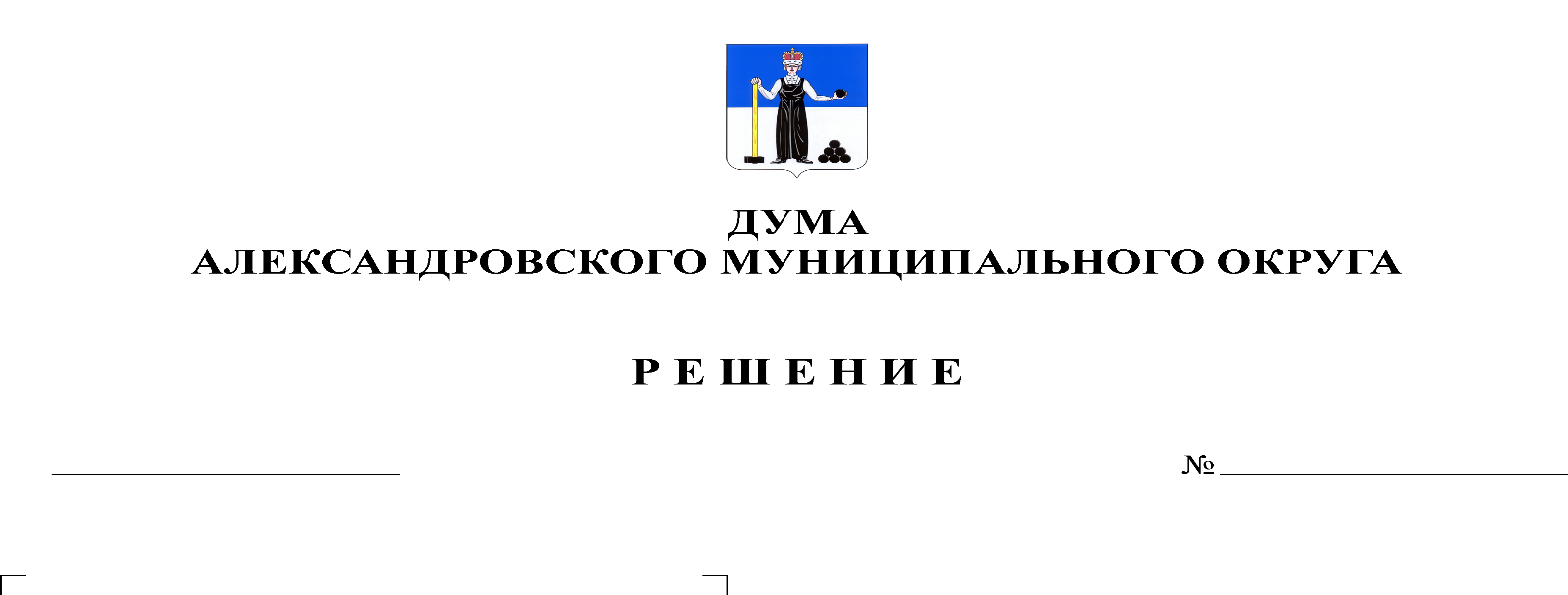 В соответствии с Федеральным законом от 06.10.2003 г. № 131-ФЗ «Об общих принципах организации местного самоуправления в Российской Федерации», Законом Пермского края от 04.09.2017 № 121-ПК «Об обеспечении работников государственных и муниципальных учреждений Пермского края путевками на санаторно-курортное лечение и оздоровление», Дума Александровского муниципального округарешает:1. Принять в первом чтении Положение об обеспечении работников муниципальных учреждений Александровского муниципального округа путевками на санаторно-курортное лечение и оздоровление, согласно Приложению.2. Создать рабочую группу для подготовки Положения ко второму чтению в составе: - Галкин Антон Михайлович – заведующий отделом по социальной политике администрации района;- Майорова Светлана Викторовна – председатель регламентного комитета Думы округа,- Серебрякова Елена Юрьевна – депутат Думы округа по избирательному округу № 10;- Степанова Марина Геннадьевна – заместитель главы администрации района по экономическому развитию;- Тютина Гульсина Гелусовна – председатель комитета по правовым и социальным вопросам Думы округа.3. Установить срок подачи поправок в Положение до 9 июня 2020 г. в аппарат Думы Александровского муниципального округа  по адресу: г. Александровск, ул. Ленина, 20а, кабинет 41.4. Настоящее решение вступает в силу с момента принятия.Председатель ДумыАлександровского муниципального округа                                         М.А. ЗиминаПриложениек решению Думы Александровского
муниципального округаот _28.05.2020_ № _109_ПОЛОЖЕНИЕоб обеспечении работников муниципальных учрежденийАлександровского муниципального округа путевкамина санаторно-курортное лечение и оздоровление1.Общие положенияНастоящее Положение направлено на обеспечение путевками на санаторно-курортное лечение и оздоровление работников муниципальных учреждений Александровского муниципального округа, работающих в сферах:образования;культуры и искусства, кинематографии;физкультуры и спорта;молодежной политики.2. Условия предоставления путевок на санаторно-курортное лечение и оздоровление работникам муниципальных учреждений2.1. Работникам муниципальных учреждений Александровского муниципального округа, работающим в сферах, указанных в пункте 1 настоящего Положения, путевки на санаторно-курортное лечение и оздоровление за счет средств бюджета Пермского края и бюджета Александровского муниципального округа предоставляются не более одного раза в течение трех лет при одновременном соблюдении следующих условий:медицинские показания для санаторно-курортного лечения;стаж работы в муниципальном учреждении не менее 3 лет;право на предоставление путевки на санаторно-курортное лечение имеют работники, чья среднемесячная заработная плата за год, предшествующий году получения санаторно-курортной путевки, составляет не более 50000 рублей;оплата работником за счет личных средств части стоимости санаторно-курортной путевки в следующих размерах:среднемесячная заработная плата работника за год, предшествующий году получения санаторно-курортной путевки, составляет не более 15000 рублей - 10%;среднемесячная заработная плата работника за год, предшествующий году получения санаторно-курортной путевки, составляет от 15001 рубля до 20000 рублей - 15%;среднемесячная заработная плата работника за год, предшествующий году получения санаторно-курортной путевки, составляет от 20001 рубля до 25000 рублей - 25%;среднемесячная заработная плата работника за год, предшествующий году получения санаторно-курортной путевки, составляет от 25001 рубля до 50000 рублей - 30%.2.2. Муниципальные учреждения имеют право оплачивать часть стоимости путевки на санаторно-курортное лечение и оздоровление за счет средств от приносящей доход деятельности.2.3. Количество приобретаемых путевок зависит от суммы денежных средств, выделяемых бюджетом Пермского края и бюджетом Александровского муниципального округа.2.4. Порядок обеспечения работников муниципальных учреждений путевками на санаторно-курортное лечение и оздоровление за счет средств бюджета Александровского муниципального округа и предельный размер оплаты части стоимости путевки на санаторно-курортное лечение и оздоровление за счет средств местного бюджета определяются постановлением администрации Александровского муниципального округа (до формирования – постановлением администрации Александровского муниципального района).2.5. Настоящее Положение не применяется при направлении на санаторно-курортное лечение работников, пострадавших от несчастных случаев на производстве или профессиональных заболеваний, на долечивание непосредственно после стационарного лечения.3. Финансирование расходов на приобретение путевокна санаторно-курортное лечение и оздоровление3.1. Средства бюджета Александровского муниципального округа на приобретение путевок на санаторно-курортное лечение и оздоровление работников, указанных в разделе 1 настоящего Положения, определяются ежегодно при формировании бюджета Александровского муниципального округа и составляют 30% от стоимости путевок при отсутствии ограничений, установленных частью 3 и частью 4 статьи 136 Бюджетного Кодекса Российской Федерации.3.2. Объем средств бюджета Александровского муниципального округа на приобретение путевок на санаторно-курортное лечение и оздоровление определяется по формуле:где:Vм.б. – объем средств бюджета Александровского муниципального округа на приобретение путевок на санаторно-курортное лечение и оздоровление;Vкр.б. – объем субсидий Пермского края на приобретение путевок на санаторно-курортное лечение и оздоровление, предусмотренный для Александровского муниципального округа в Законе Пермского края о бюджете.